Návrh usneseníZastupitelstvo městského obvodu Plzeň 2 – Slovany k návrhu předsedy KV ZMO Plzeň 2 – SlovanyBere na vědomí            Zprávu ve věci analýzy nájemních smluv a hospodaření Kulturního domu                 Šeříková (KDŠ)Ukládá            Radě Městského obvodu Plzeň 2 – Slovany:Projednat nový sazebník nájmů v Kulturním domě Šeříková a zajistit jeho platnost od 1. 11. 2015.		Zodpovídá: PhDr. Fluxa		Termín: 30. 10. 2015Zajistit informovanost o možnostech pronájmu prostor KDŠ vydáním nových propagačních materiálů, zveřejněním na internetových stránkách MO Plzeň 2 – Slovany, v informačním Zpravodaji MO Plzeň 2 - Slovany, regionálním tisku, televizi apod.Projednat změny stávajících nájemních smluv a upravit je do podoby současných podmínek nového ceníku po rekonstrukci sálu, zvýšení jeho kapacity a využitelnosti.		Zodpovídá: PhDr. Fluxa		Termín: 31. 12. 2015DoporučujeRadě městského obvodu Plzeň 2 – Slovany pokračovat i v příštích letech v opravách či rekonstrukcích KDŠ, případně jej rozšířit o přístavbu přední části s cílem dosáhnout v budoucnu co nejlepšího využití tohoto zařízení.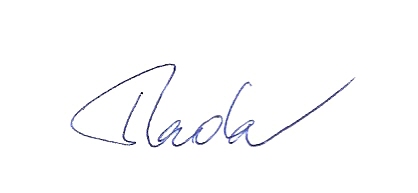 Zastupitelstvo městského obvodu Plzeň 2 - SlovanyKontrolní výborMO Plzeň 2 – SlovanyTAJ/3Č.:……ze dne: 22. 9. 2015Ve věci:Hospodaření KD ŠeříkováZprávu předkládá:Ing. Bohuslav RadaPředseda KV ZMO Plzeň 2 –SlovanyZprávu zpracoval dne:07. 09. 2015Ing. Bohuslav Rada Schůze RMO se zúčastní:  Ing. Bohuslav RadaPředseda KV ZMO Plzeň 2 –Slovany 